NAME --------------------------------------- CLASS --------------------------------------ADM NO ------------------PHYSICS FORM 1 END OF TERM 3 2013 EXAM TIME: 2HRSANSWER ALL QUESTIONSSECTION A (40 MKS)State three fundamental quantities and their S.I units.		3mksExpress the following in millimeters				6mks2.7 m96.9 cm25 kmA cylinder has a diameter of 2.1 cm. how many times would a thread of 132 cm go round the cylinder?								3mksA block of iron has dimensions 4.2 cm × 3.4 cm ×5.0 cm. it has a mass of 535.5 g. calculateVolume of the block in mm3					2mksDensity of the block in g/cm3                                                                    2mksA tin lead alloy has a mass of 25.5 g and a volume of 3 cm3. Calculate the mass of tin in the alloy.(density is 7.3 g/cm3 and that of lead is 11.3g/cm3.			4mksCalculate the weight of the following					4mks(take g =10n/kg)300g mass of water0.05 mg mass of woolFind the resultant of the following forces				4mks150N due East and 200N due west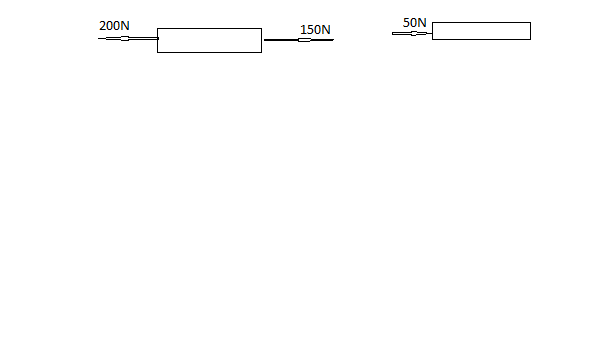 450N due North and  1000N due south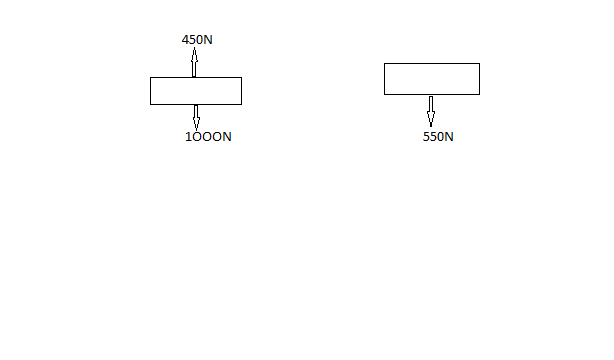 Give scientific reasons for the following statementsWater wets glass						1mkMercury meniscus is convex					1mkGravitational pull of the moon is 1/6 of that due to earth. Calculate the weight of a body whose mass is 40kg onMoon’s surfaceThe earth surface (take g= 10N /kg)Give four differences between mass and weight				4mksA concrete slab of 101.5kg is held by a steel cable of crane as shown below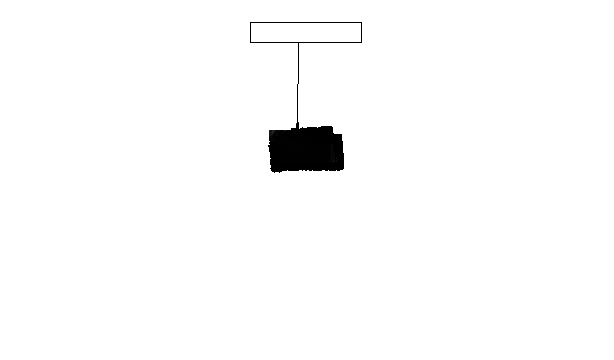 On the diagram above, mark and name the force acting on the slab	1mkFind the tension in the cable						1mksection B40MKS12 (a) Define pressure and state its S.I unit						2mksSinking of tyres of a car into soft damp sand patch may  be prevented by letting off some air in each tyre. Explain							2mksCalculate the pressure at the bottom of a beaker when it is filled to a height of 12.5 cm. take  density of water as 1 g/cm3 and g =10N /kg.				2mksA block of iron measures 6cm ×8cm×1cm. it has a mass of 360g. calculate Its density						2mksThe greatest pressure it  can exert on a flat horizontal surface.		2mks13.The figure below shows a lift pump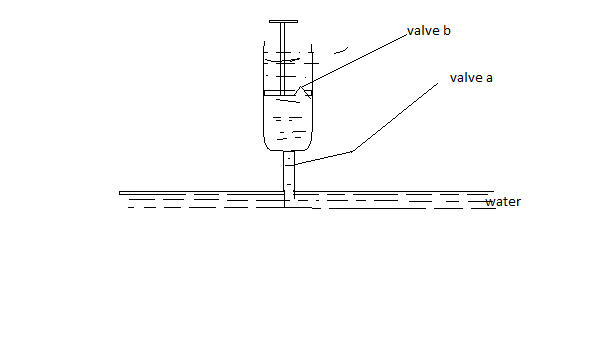                  Explain why, when the piston is;Pulled upwards, valve A opens while B closes				2mksPushed downwards, valve A close while valve B opens			2mksAfter several strokes, water rises  above  the piston as shown below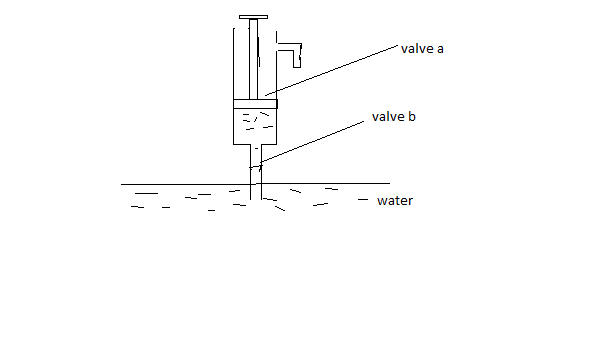 State how water is removed from the cylinder through the spout	1mkA lift pump can lift water  to a maximum height of 10m. determine the maximum height to which the pump can raise paraffin.(take density of paraffin as 800kgm-3 and density and density of water as 1000kgm-3)					3mksState two factors that determines the height to which  a force pump can lift water.	2mks.The diagram shows  a light container containing two liquids. Water and paraffin.(take density of paraffin =0.8g/cm3). The container rests on a table.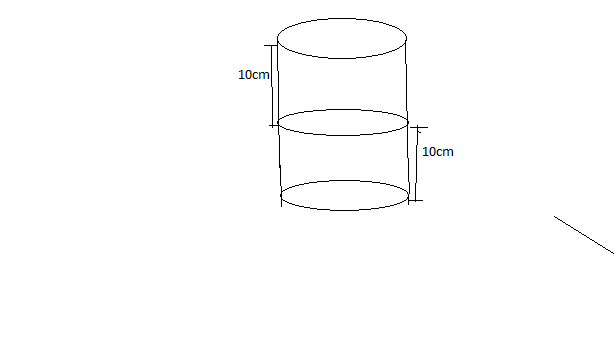 What is the liquid pressure at point A?					2mksWhat is the liquid pressure at B due to water?				3mksFind the total pressure  exerted on the table				3mksState the kinetic theory of matter					1mkThe diagram shows how hydrogen gas was passed to the porous pot connect  via a delivery tube to beaker  containing water.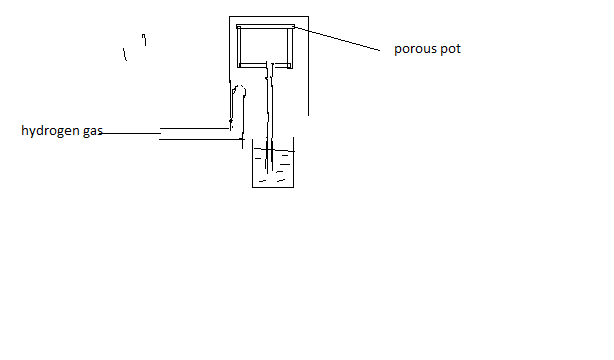 What would  happen when hydrogen  has been passed for some time.	1mkExplain your answer							2mksWhat will happen when  the gas jar is removed?				1mkExplain (c ) above							2mksmassWeightWORK TO BE DONETYPES OF FORCECentripetal forceSwimmingGravitational attraction between the earth and the moonSeparate sand from iron fillings